MOVIMIENTO UNIFORMENTE ACELERADOEn la mayoría de los casos, la Velocidad de un objeto cambia a medidaque el movimiento evoluciona. A éste tipo de Movimiento se le denominaMovimiento Uniformemente Acelerado.ACELERACIÓN: La Aceleración es el cambio de velocidad al tiempotranscurrido en un punto A a B. Su abreviatura es a.VELOCIDAD INICIAL (Vo) : Es la Velocidad que tiene un cuerpo aliniciar su movimiento en un período de tiempo.VELOCIDAD FINAL (Vf) : Es la Velocidad que tiene un cuerpo alfinalizar su movimiento en un período de tiempo.La Fórmula de la aceleración está dada por la siguiente fórmula: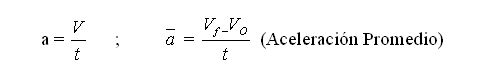 De la última formula se pueden despejar todas las variables, para aplicarlassegún sean los casos que puedan presentarse. A partir de ello, se dice quetenemos las siguientes Fórmulas de Aceleración: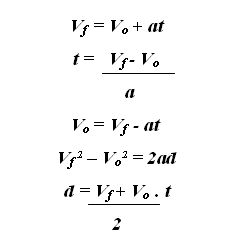  Dependiendo el problema a resolver y las variables a conocer, se irán deduciendo    otras fórmulas para la  solución de problemas. Siendo éstas,  las principales para cualquier situación  que se dé.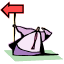 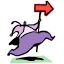 Lección anteriorSiguiente Lección